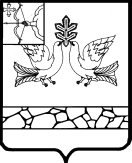 АДМИНИСТРАЦИЯ МУНИЦИПАЛЬНОГО ОБРАЗОВАНИЯСОВЕТСКИЙ МУНИЦИПАЛЬНЫЙ РАЙОНКИРОВСКОЙ ОБЛАСТИПОСТАНОВЛЕНИЕ31.01.2019                                                                                                       № 42г. СоветскО внесении изменений в постановление администрацииСоветского района от 18.08.2016 № 488В соответствии со статьёй 47.2 Бюджетного кодекса Российской Федерации, постановлением Правительства Российской Федерации от 06.05.2016 № 393 «Об общих требованиях к порядку принятия решений о признании безнадежной к взысканию задолженности по платежам в бюджеты бюджетной системы Российской Федерации», в связи с кадровыми изменениями администрация Советского района ПОСТАНОВЛЯЕТ:Внести в постановление администрации Советского района от 18.08.2016 № 488 «Об утверждении Порядка признания безнадежной к взысканию и списания задолженности по платежам, подлежащим зачислению в бюджет муниципального образования Советский муниципальный район Кировской области» (с изменениями, внесёнными постановлениями администрации Советского района от 09.08.2018 № 544, от 18.09.2018 № 651) следующие изменения:1. Утвердить состав комиссии по признанию безнадежной к взысканию задолженности по платежам, подлежащим зачислению в бюджет Советского района, в новом составе согласно приложению № 1.2. Утвердить изменения в Порядок признания безнадежной к взысканию и списания задолженности по платежам, подлежащим зачислению в бюджет Советского района, согласно приложению № 2.Глава Советского района      С.А. ГалкинПриложение № 1УТВЕРЖДЁНпостановлением администрацииСоветского районаот  31.01.2019  № 42СОСТАВ комиссии по признанию безнадежной к взысканию задолженности по платежам, подлежащим зачислению в бюджет Советского района __________Приложение № 2УТВЕРЖДЕНЫпостановлением администрацииСоветского районаот  31.01.2019  № 42ИЗМЕНЕНИЯв Порядок признания безнадежной к взысканию и списания задолженности по платежам, подлежащим зачислению в бюджет Советского района1. Пункт 2.1 раздела 2 «Основания признания безнадежной к взысканию задолженности по неналоговым доходам» дополнить подпунктом 2.1.6 следующего содержания:«2.1.6. Ошибочно начисленных и необоснованно учтённых сумм платежей.».2. Пункт 3.4 раздела 3 «Порядок признания к взысканию и списания задолженности» изложить в следующей редакции:«3.4. В целях признания безнадёжной к взысканию и списания задолженности главный администратор доходов – администрация Советского района в лице специалистов структурных подразделений администрации Советского района, осуществляющих полномочия главного администратора по закреплённым видам доходов, а также специалисты органов местного самоуправления, входящих в состав Советского района, указанных в пункте 2 статьи 3.3 Федерального закона от 25.10.2001 года № 137-ФЗ «О введении в действие Земельного кодекса Российской Федерации», уполномоченных на предоставление земельных участков, государственная собственность на которые не разграничена, ежеквартально проводят инвентаризацию имеющейся задолженности по неналоговым доходам в бюджет Советского района по состоянию на 01 января, 01 апреля, 01 июля, 01 октября текущего финансового года.Срок проведения инвентаризации составляет 14 календарных дней.».ТЕТЕРИНАндрей АлексеевичЯГОВКИНАСветлана Николаевна--первый заместитель главы администрации района, председатель комиссииначальник управления земельно-имущественных отношений администрации Советского района, заместитель председателя комиссииГЛУШКОВАЕлена Анатольевна-консультант по земельным отношениям управления земельно-имущественных отношений администрации Советского района, секретарь комиссии Члены комиссии:АНЦЫГИНА Марина Сергеевна-консультант по имущественным отношениям управления земельно-имущественных отношений администрации Советского районаПОЛЯНИНА Тамара Николаевна-заведующая отделом бухгалтерского учета и отчетности, главный бухгалтер администрации Советского районаПЕШНИНАСветлана Геннадьевна-специалист 1 категории отдела ЖКХ и муниципальной собственности администрации муниципального образования Советское городское поселение Советского района Кировской области (по согласованию)РОЖЕНЦОВАИрина Сергеевна-заведующая отделом юридической и кадровой работы администрации Советского районаСМОЛЕНЦЕВАОльга Игоревна-консультант по доходам отдела планирования доходов и расходов финансового управления администрации Советского района